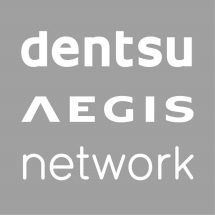 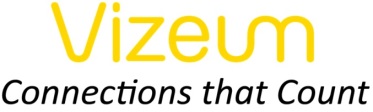 Informacja prasowa 					      	             Warszawa, 31 marca 2015Maciej Kulpa w zespole Vizeum PolskaMaciej Kulpa objął stanowisko Senior Communications Plannera.W Vizeum będzie odpowiadał za obsługę klienta MetLife, odpowiadając za planowanie komunikacji i zakup mediów realizowane przez Vizeum dla tego klienta.Kulpa ma kilkuletnie doświadczanie w planowaniu i zakupie mediów.  Do zespołu Vizeum przeszedł z domu mediowego MEC, w którym przez ostatnich kilka lat realizował działania dla klientów takich jak Nestle, TP SA czy Sony Eriksson.- koniec -Więcej informacji udziela:Monika WitońSenior PR Specialist Dentsu Aegis Network PolskaMail: monika.witon@dentsuaegis.comMob.: +48 734 172b 721